Tydzień  ITemat tygodnia: Wielkanoc.01.04..2021r. Temat dnia: Koszyczek wielkanocny.Cele główne:− umuzykalnianie dzieci,− rozwijanie sprawności manualnej.Cele operacyjne:Dziecko:− śpiewa refren piosenki,− maluje rysunki jajek.Zadanie 1.Wykonanie kurczątka.Żółte kartki z narysowanymi trzema kołami różnej wielkości, nożyczki,klej, kredki, kartki.Dziecko wycina trzy żółte koła różnej wielkości. Największe to brzuszek, średnie – to głowa, a najmniejsze, złożone na pół – to skrzydełko. Układa na kartkach sylwety kurczątka i je przykleja. Dorysowuje kurczątkom czerwone nóżki, dzióbki i oczka. Nadaje im imiona.Zadanie 2.Słuchanie piosenki Znaki Wielkanocy.https://www.youtube.com/watch?v=OCmZrAz3t-URozmowa na temat piosenki.− Czy podobała ci się piosenka?− Co robił baranek? Z czego był baranek?− jaki był świat w piosence?• Nauka refrenu fragmentami, metodą ze słuchu.• Zabawa przy piosencePodczas zwrotek dziecko naśladuje ruchy baranka. Podczas refrenu stoi, kołysze się i śpiewa refren.• Zabawa ruchowa z elementem czworakowania – Baranki.Dziecko-baranek  spaceruje na czworakach. Kiedy usłyszy  dźwięk np. stukanie, przewraca się na plecy, macha w górze rękami i nogami. Kiedy stukanie milknie, spaceruje dalej.• Wspólne śpiewanie piosenki.Rodzic śpiewa zwrotki piosenki, a dziecko razem z nim śpiewa refren.Zadanie 3.Kolorowe jajka – malowanie rysunków jajek.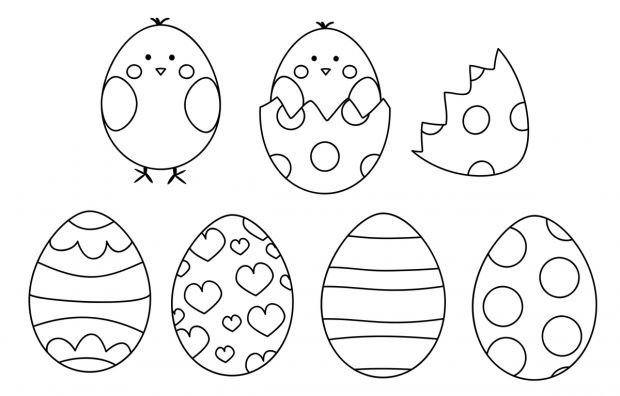 Zadanie 4.Zabawa przy muzyce.Nagranie wybranej melodii.W pierwszej zabawie dziecko jest kurą, która poruszają się przy dźwiękach muzyki, kołysząc się na boki i woła: Ko, ko, ko… W pewnej chwili kury zatrzymują się, nasłuchują, naśladują rękami machanie skrzydłami: Zbliża się niebezpieczeństwoW drugiej zabawie dziecko jest kurczątkiem- biega małymi kroczkami wołając: pi, pi. Zadanie 5. Kartki z rysunkami pięciu jajek, farby, pędzle, nożyczki, klej, kartki, kredki.Dziecko dostaje kartki z rysunkiem pięciu jajek (naturalnej wielkości). Maluje farbami rysunki na wybrane kolory. Po wyschnięciu prac, dziecko wycina pomalowane jajka. Przykleja je na kartkach i dorysowuje koszyczki.Zadanie 5.Zabawy na świeżym powietrzu.• Zabawa ruchowa Kwoka i kurczaki.Gdy rodzic (kwoka) wyklaskuje rytm, dziecko (kurczak) spaceruje na podwórku – wyznaczonym miejscu podwórka grzebiąc nóżką w ziemi. Gdy przestaje wyklaskiwać rytm, kurczak idzie szybko do niego. Zadanie 6.Wykonanie dużych pisanek.Masa papierowa, pięć nadmuchanych balonów, farby, pędzle, igła dla rodzica.Dziecko wspólnie z rodzicem okleja masą papierową pięć nadmuchanych balonów. Po wyschnięciu, rodzic razem z dzieckiem maluje duże pisanki. Na koniec rodzic nakłuwa balony-pisanki, żeby je przebić. Prosta i szybka masa papierowa krok po kroku.Podrzeć gazetę na mniejsze części i wkładać ją do miski z ciepłą wodą. ...Jeśli maci blender/shaker to przełożyć papkę do niego dolać wody i zmiksować, powstanie taka gęsta papka. ...Przelać papkę na sitko i odsączyć. ...Do garnka wsypać 3/4 szklanki mąki, tyle samo lub mniej wody. ...Do sosu dołożyć masę z sitka, wymieszać.Życzymy miłej zabawyWychowawcy: Małgorzata Tofil i Katarzyna Bis